时代传奇教育简介北京时代传奇教育科技发展有限公司，成立于2005年，专注为7-17岁国内外中小学生提供军事、心智、学能、特色趣味、游学等各种主题式、营地式高端冬夏令营项目，中小学课外实践活动，以及周末（亲子）活动、家庭智慧父母课堂等素质教育主的专业教育机构。活动内容以“青少年综合素质成长”作为切入点，旨在培养青少年的自信、心智成长、学习能力、领导力、自立能力、良好的行为习惯、团队合作能力、解决问题的能力、全面交流的能力。截止目前已累积接待冬夏令营营员9万余人，中小学课外实践活动130余万人次，学员遍布全国以及美国，加拿大，意大利等海外。目前“时代传奇教育”旗下有国内冬夏令营以“军事”为主题的“主题营”模式开拓者，也是国内军事主题营中NO.1领军者—中国青少年军事训练营，以及国内唯一一个将心理学和教育学完美结合运用于青少年素质拓展和心理行为教育，并且拥有自主知识产权、曾获北京大学唯一官方授权和学术指导的心航线中国青少年成长训练营的两大品牌。“时代传奇教育”旗下营地—北京航天科普教育基地作为“中国青少年军事训练营”品牌项目实施基地，营地位于北京市大兴区庞各庄万亩梨花之中，占地600余亩，营地内有户外拓展（陆地、水上、高空）、自救互救训练中心、篮球场、专业CS场地、大型礼堂、教室、食堂、澡堂等专业场地，是北京市教委指定的中小学生课外实践活动基地，另与某现役军事基地战略合作，让营员体现真正的部队生活！同时，时代传奇教育与北京香堂国际训练基地形成战略合作，作为心航线中国青少年成长训练营专用挂牌基地，基地位于风景迷人的北京昌平香堂文化新村，占地500余亩，条件完善，准四星级别，同时容纳1500人就餐以及600人住宿，拥有中国乃至亚洲最适合拓展训练的花园式的培训基地。我们的愿景＆未来我们想成为青少年成长路上的灯塔青少年时期是决定一个人未来成长的关键时期情商心智决定了成长的高度学能决定了成长的宽度人文素养决定了发展的深度良好的行为习惯决定命运我们希望通过丰富多彩的活动，为处于青少年时期的你们照亮前行的路我们致力于打造专业，高品质，多主题，全国领先的青少年素质教育专业平台我们的宗旨：为现在和未来的青少年，提供高素质、卓越的军事训练、军事拓展活动培训，在全中国的教育领域提倡全方位培养的多元化理念。作为责任，我们将会不断引进领先的行业学术团队、不断增长的合理利润和价值，从而令我们的教辅老师、企业以及与我们所服务的青少年共同发展。我们的信念：强大源自于内心的坚持！专注、创新是我们成功的基石！高品质、高效率的服务模式是我们立足之本！我们珍视个人的专长与规范化的服务流程相结合！为了教育的未来，为了未来的教育，不断前行!2017年冬令营课程线路说明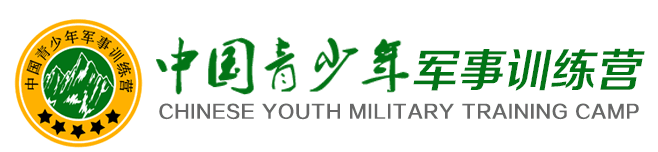 中国青少年军事训练营（2017冬令营）品牌介绍“中国青少年军事训练营”隶属于“时代传奇教育”旗下高端冬夏令营品牌，是专注为国内外中小学生（7—17岁）提供高端军事冬夏令营，既是国内以“军事”为主题的“主题营”模式开拓者，也是国内军事主题营中NO.1领军者。截止2016年9月，已经成功为来自全国各地近4万中小学生提供军事冬夏令营体验式培训服务，为150万中小学生提供课外体验实践活动。“时代传奇教育”旗下营地—北京航天科普教育基地，做为“中国青少年军事训练营”品牌项目实施基地，营地位于北京市大兴区庞各庄万亩梨花之中，占地600余亩，营地内有户外拓展（陆地、水上、高空）、自救互救训练中心、篮球场、专业CS场地、大型礼堂、教室、食堂、澡堂等专业场地，是北京市教委指定的中小学生课外实践活动基地，另与北京某现役军事训练基地战略合作，让营员体现真正的部队生活，与现役官兵同吃、同住、同训练，真切感受“我是一个兵”！自2009年以来，“中国青少年军事训练营”已成功举办八届，组织全国各地小营员按照军队编制以班、排、连、营开展别具特色的角色体验实践活动，通过全方位、立体化、直观性的夏令营交流活动，使学生更深刻的懂得人生意义、实现理想；培养营员坚强、刚毅的军人品质和良好的团队合作意识；引导营员树立敢面对困难和战胜困难的自信心；帮助营员戒除不良行为，矫正心理习惯；架起父母与子女心灵沟通的金桥；组织丰富多彩的益智游戏，锻炼营员动手、动脑能力，真正让青少年全真模拟“我是一个兵”。二、训练营介绍（一）课程体系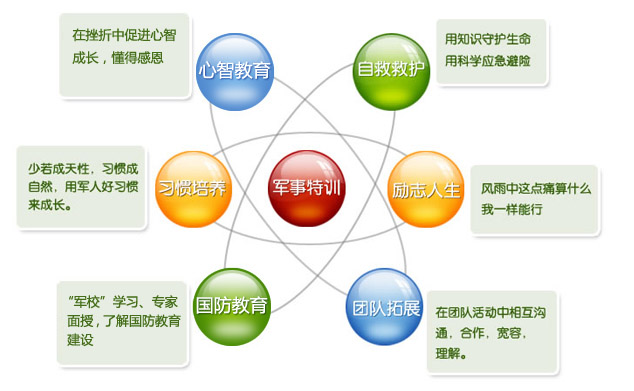 ★军事训练+行为习惯训练：通过军事化的行为训练，由外向内渗透，彻底解决内心不良根源，达到身心合一，想到就可以做到，从而达到自律；★团队拓展+主题活动训练：培养学员坚韧不拔、勇敢顽强的战斗作风，挑战极限，激发潜能，带给营员们无穷回味。锻炼了意志，增强了体质；★野外生存+自救互救训练：让营员在享受大自然赋予宝贵财富的同时，增强健康体魄，提高生存适应能力；★航天知识+军事装备体验：了解我国航空的发展历程，穿宇航服、走进太空站…….同时对我军军事装备进行体验，实弹射击，坦克大炮体验，培养营员的爱国主义精神；★心智成长+励志教育训练：系统的培训，使营员提高学习效率，同时让营员树立良好的世界观和价值观，找到自己的理想，清晰的规划出自己的人生道路，这样才会实现幸福人生；★情感培训+感恩教育学习：学会感恩、学会珍惜。通过活动让营员学会珍惜、学会感恩，感恩父母、感恩老师、感恩家庭、感恩学校、感恩社会，建立积极向上的人生观。（二）、六大优势品牌优势：中国青少年军事化训练行业领导品牌，中国青少年军事军事训练营八年来零事故零投诉；营地优势：总营地位于大兴庞各庄镇万亩梨树之中风景秀丽、设施完善，航天模型及军事器材齐全，教委指定的北京航天科普教育实践基地，另与某现役军事基地战略合作，让营员体现真正的部队生活；师资优势：师资队伍建设作为提高人才培养质量的根本保证，全职军事教练员+军事拓展师+优秀辅导员；行程优势：训练课程均带有主题指向，目的是使参加夏令营的营员在体验中成长，寓学寓玩；服务优势：全方位服务，后期由心理辅导老师进行跟踪调查和指导，学习的延续性好；效果优势：短时间效果立竿见影，改变学习方法，改变不良习惯，增进情感、懂得感恩等。（三）、六大成功收获★让孩子拥有积极进取永不言败的性格特点；★让孩子养成独立思考，懂得感恩的思维习惯；★让孩子面对挫折，学会坚强地去成长；★让孩子学会合作，主动沟通地去解决问题；★让孩子接受浓重的军营熏染,培养坚强的性格过硬的品质；★让孩子合作共处,自立自强,练就坚忍意志。（四）、师资保障★部队服役五年以上，接收过专业青少年军事教育培训的教官团队；★从事军事拓展培训三年以上，社会大课堂经验丰富的军事教练团队；★与北师大、北交大、中央民族大学等院校长期合作，优秀在校大学生为辅导员，统一培训，为营员提供学习方法和生活指导；★青少年国家一级心理咨询名师，头脑风暴培训师和“少年演说家”的实操教练团队。（五）、后勤保障中心1、安全保障●正规协议旅游车辆公司提供专业旅游大巴和驾龄10年以上经验丰富的老司机驾车全程护送；●营地全封闭式管理，训练、活动场所设置明显安全提示，并配有24小时专职安全监督巡视员；●专业培训合格教练、教官、辅导员24小时跟班管理，与营员同吃、同住、同训练；●营地内配备有应急军事医疗设备及经验丰富的队医，时刻观察营员身体状况；如有病情突发，专人看护并派专车送往指定医院救治；●办理意外保险：人身意外伤害保险拾万元，医疗保险贰万元。2、食宿保障：●住宿保障——标准化军营，宿舍干净、整洁，6——8人间，每个房间配备24小时暖气；●饮食保障——由部队营养专家提供营养配方。早餐：汤类、稀饭、鸡蛋、两种主食、四个小菜。正餐三荤三素一汤、两种主食。营地充分尊重民族风俗，少数民族营员饮食单独提供。（六）、参营注意事项1、报名条件:①年满7—17周岁，身体健康中小学生，无先天性疾病或遗传病史之少年均可报名；②家长（监护人）签署招生声明，并提供有效身份证件复印件和24小时联系电话及紧急呼叫备用电话；2、入营发放物品：①个人生活用品（沐浴液、洗发液、军用水壶、牙缸、拖鞋、卫生纸、洗手液、洗衣液、水盆等）；②服装一套（野战军军装一套、军用棉衣一件、军用帽子一顶）。3、学员携带用品:①个人洗漱用品（牙膏、牙刷、毛巾）；②人生活用品（保温杯一个、冬季长袖长裤一套、内衣2套/运动鞋2双/袜子3双。）；③营员可携带备用金（建议100元）及手机，以备不时之需，入营有所在队辅导员统一保管。4、学员禁带物品:①禁止携带大量现金及贵重物品；②禁止携带游戏机、笔记本电脑、刀具等物品，如携带手机，入营交辅导员统一保管。（七）、作息时间安排06：00 起床06：10—6：50 出操06：50—7：20 洗漱、整理内务07：20—7：40 早餐08：00—12：00 主题训练12：00—14：30 午餐、午休14：30—18：00 主题训练18：00—18：30 晚餐18：30—19：30 班务会、军营日记19：30—21：30 小队活动、洗浴21：50 熄灯三、2017冬令营课程线路说明2017“少年特种兵”军事冬令营【课程特色】     10天少年特种兵军事冬令营通过高强度与高难度的军事特种训练磨炼营员的意志，用军事体验式训练提高营员的综合素质。通过军事训练活动历练参训营员的身心，培养其坚强的性格，过硬的品质；使其学会和运用合作共处，自立自强，练就坚韧意志；为其设定目标，培养良好习惯，达成人生使命；提升其逆商、情商，使我们下一代更具行动力、竞争力、领导力和抗压能力。【十大收获】★通过严格、残酷的军事特种训练磨练意志，坚定信念；★学会野外生存技能，提高社会生存能力；★克服拖延、懒惰，培养雷厉风行的作风风格；★克服恐惧，提升面对困难、压力，以及解决问题的个人能力；★学会珍惜，懂得感恩-感恩社会、感恩父母、感恩朋友....；★培养优秀的习惯，健全的人格，让家长省心，全力以赴的学习精神；★打开心胸，懂得和父母、朋友有效沟通，构建和谐生活的动力；★懂得理财，不再浪费，为走入社会建立基业奠定基础；★提升自信，敢表达、会演讲，提高和人沟通交流能力；★提升领导和影响能力，负责任、有能力的个人品质。【营期及收费标准】营期安排：共招一期，时间10天9夜，限招40人（按年龄段进行分队，20人/队，再分班8—10人/班。）第一期2017年1月14日——1月23日2、营地收费标准：（1）、营地食宿、训管、服装、道具、资料、保险等费用：8280元/人（2）、市内集合点至营地免费（开营当天空调大巴车）；营员单独来京，请提前三天左右告知营员所乘坐火车列次及车厢号或者航班号，以便组委会安排专人专车接站（机），训练营须收接站费用，费用如下：a.火车站和汽车站（北京站、北京西站、北京南站、北京北站）单趟接送收费标准为100元/人b.机场（首都机场、南苑机场）单趟接送收费标准为200元/人c.团队接站标准（火车站：1人按单趟接送标准100元 /人，第2人起按每人收费50元/人；机场：1人按单趟接送标准200元 /人，第2人起按每人收费100元/人）【课程计划】第九届（2017冬）中国青少年军事训练营中国青少年军事训练营收费标准招生对象活动天数“雪豹战队”砺兵计划冬令营3980元/人7—17岁6天5夜“雪狼突击队”野外生存冬令营4280元/人7—17岁6天5夜“少年特种兵”军事冬令营8280元/人10—17岁10天9夜心航线青少年成长训练营收费标准招生对象活动天数学能成长3+1（小学生）冬令营4298元/人6—12岁6天5夜学能成长3+1（中学生）冬令营4298元/人13—17岁6天5夜心智成长3+1（小学生）冬令营4298元/人6—12岁6天5夜心智成长3+1（中学生）冬令营4298元/人13—17岁6天5夜奇乐冒险冬令营4598元/人6—16岁6天5夜好成绩好习惯·超越巅峰训练营7998元/人6—12岁10天9夜中国青少年军事训练营——10天少年特种兵冬令营活动（训练）计划中国青少年军事训练营——10天少年特种兵冬令营活动（训练）计划中国青少年军事训练营——10天少年特种兵冬令营活动（训练）计划模块活动主题及内容目的及意义第一阶段（3天）特种兵之《军事基础特训》　　目的：塑造坚强、刚毅、守纪、紧张、服从的军人品质，锻炼营员的力量、耐力、爆发力，技巧性、灵敏性、平衡性、柔韧性，突破自己、极限超越。第一阶段（3天）特种兵之《军事基础特训》　　目的：塑造坚强、刚毅、守纪、紧张、服从的军人品质，锻炼营员的力量、耐力、爆发力，技巧性、灵敏性、平衡性、柔韧性，突破自己、极限超越。第一阶段（3天）特种兵之《军事基础特训》　　目的：塑造坚强、刚毅、守纪、紧张、服从的军人品质，锻炼营员的力量、耐力、爆发力，技巧性、灵敏性、平衡性、柔韧性，突破自己、极限超越。模块一◆特种兵之形体特训（一）学习军人行为品质，了解掌握军规军纪，学会沟通与基本人际交往，过集体生活，战友互动，珍惜友谊（二）单个军人徒手队列动作学习现代军人整齐化一和严格正规的军营生活，让营员建立良好的时间观念、组织纪律观念、集体观念；并通过特种专业体能特训，让营员从体能、力量、协调性、敏捷、达到真正军人必须具备的身体素质。模块一◆特种兵之体能特训（一）耐力训练（二）力量训练（三）平衡训练（四）柔韧训练学习现代军人整齐化一和严格正规的军营生活，让营员建立良好的时间观念、组织纪律观念、集体观念；并通过特种专业体能特训，让营员从体能、力量、协调性、敏捷、达到真正军人必须具备的身体素质。模块二◆特种兵之持枪特训（一）单手持枪（二）双手持枪（三）单手擎抢（四）双手擎枪在严格的军事持枪特训中，激发营员的激情，掌握特种兵基本技能，同时辅助军事特色活动，让营员军事训练富有情趣，并在游戏活动中巩固军事训练成果。模块二◆特种兵之特色科目训练（一）匕首操（二）格斗技巧在严格的军事持枪特训中，激发营员的激情，掌握特种兵基本技能，同时辅助军事特色活动，让营员军事训练富有情趣，并在游戏活动中巩固军事训练成果。第二阶段（5天）特种兵之《专项技能特训》　　目的：增强体魄，找回自身所具备的野性，从野性中挖掘自身的潜能，感触和探索自身未知的秘密，让自己更加了解自己，培养其爱国精神，使其领悟到自身的价值。第二阶段（5天）特种兵之《专项技能特训》　　目的：增强体魄，找回自身所具备的野性，从野性中挖掘自身的潜能，感触和探索自身未知的秘密，让自己更加了解自己，培养其爱国精神，使其领悟到自身的价值。第二阶段（5天）特种兵之《专项技能特训》　　目的：增强体魄，找回自身所具备的野性，从野性中挖掘自身的潜能，感触和探索自身未知的秘密，让自己更加了解自己，培养其爱国精神，使其领悟到自身的价值。模块一◆特种兵之单兵战术特训（一）匍匐前进：低姿匍匐、高姿匍匐、侧身匍匐、高姿侧身匍匐（二）观察、判定方位、通信联络、利用地形地物、伪装等单兵战术训练（三）特种兵作战手语主要培养和锻炼营员在各种情况下的特种作战技能，完成战斗任务的能力，以及强化营队的战斗意志和战斗作风；同时提高营员和团队组织指挥战斗的能力，密切协同动作；了解军队装备发展历程，感受国防科技现代化水平，实弹射击，增强国防信心。模块一◆特种兵之野外生存特训（一）野外生存（二）山地奔袭（三）丛林搜索（四）战地自救主要培养和锻炼营员在各种情况下的特种作战技能，完成战斗任务的能力，以及强化营队的战斗意志和战斗作风；同时提高营员和团队组织指挥战斗的能力，密切协同动作；了解军队装备发展历程，感受国防科技现代化水平，实弹射击，增强国防信心。模块一◆特种兵之轻武器体验（一）观轻重武器展览，近距离接触现代国防设备（二）了解射击原理，真枪实弹射击比赛主要培养和锻炼营员在各种情况下的特种作战技能，完成战斗任务的能力，以及强化营队的战斗意志和战斗作风；同时提高营员和团队组织指挥战斗的能力，密切协同动作；了解军队装备发展历程，感受国防科技现代化水平，实弹射击，增强国防信心。模块二◆特种兵之渗透技能特训学习与掌握攀登、穿越雷区、识图标图及远距离越野行军，以及学习掌握战场形势发展的各项基本技能判断训练营员的战斗技能特训与各项战斗准备紧密结合的重要性，互相促进，时刻保持战斗准备，强化营员的时间观念和生活的紧迫感。模块二◆特种兵之侦察谍报技能特训学习与掌握观察潜伏、窃听、捕俘、审俘、照相等多种获取情报的手段，以及使用密码通信联络训练营员的战斗技能特训与各项战斗准备紧密结合的重要性，互相促进，时刻保持战斗准备，强化营员的时间观念和生活的紧迫感。第三阶段（2天）特种兵之《实战对抗演习》　　目的：亲身体验军人战斗场景，培养钢铁的意志，打造不屈的勇士。坚定！顽强！守纪！服从！追逐胜利，永不言败，以及对美好生活的憧憬与学习动力，感恩父母.......第三阶段（2天）特种兵之《实战对抗演习》　　目的：亲身体验军人战斗场景，培养钢铁的意志，打造不屈的勇士。坚定！顽强！守纪！服从！追逐胜利，永不言败，以及对美好生活的憧憬与学习动力，感恩父母.......第三阶段（2天）特种兵之《实战对抗演习》　　目的：亲身体验军人战斗场景，培养钢铁的意志，打造不屈的勇士。坚定！顽强！守纪！服从！追逐胜利，永不言败，以及对美好生活的憧憬与学习动力，感恩父母.......模块一◆特种兵之战前准备（一）制定计划（二）准备物资（三）传达任务（四）战前动员进入模拟战争，激发营员“狼性”精神，密切协同动作，让营员体验到团队作战的乐趣，既为孩子着重培养了兴趣，点燃了孩子参与活动的热情，又充分锻炼营员们在模拟战场上的应变能力和意志力。模块一◆特种兵之模拟演练（一）全副武装5公里徒步拉练开进（二）战场搏击以及“火线穿越”，领袖风采“不抛弃不放弃”，红蓝军对抗（三）“战场英雄”，止血、包扎、骨折固定、伤员运送（四）“突出重围”：战斗小组野外丛林突击（五）“雄狮凯旋”，战友重逢，实践活动总结讲评进入模拟战争，激发营员“狼性”精神，密切协同动作，让营员体验到团队作战的乐趣，既为孩子着重培养了兴趣，点燃了孩子参与活动的热情，又充分锻炼营员们在模拟战场上的应变能力和意志力。模块二◆特种兵之感恩系列分享父母的爱、心语交流励志教育讲座◆特种兵之大阅兵（一）军事汇报表演（二）毕营仪式让营员学会珍惜、学会感恩，感恩父母、感恩老师、感恩家庭、感恩学校、感恩社会，建立积极向上的人生观。备注：★十天课程计划中每天早上训练科目：军事基础训练或体能训练，以及整理内务、内务评比；★每一阶段课程，营长可根据营员身体状况及天气等原因，进行训练强度的实际把握。★课程实施营地：某现军事训练基地。备注：★十天课程计划中每天早上训练科目：军事基础训练或体能训练，以及整理内务、内务评比；★每一阶段课程，营长可根据营员身体状况及天气等原因，进行训练强度的实际把握。★课程实施营地：某现军事训练基地。备注：★十天课程计划中每天早上训练科目：军事基础训练或体能训练，以及整理内务、内务评比；★每一阶段课程，营长可根据营员身体状况及天气等原因，进行训练强度的实际把握。★课程实施营地：某现军事训练基地。营员信息营员信息营员信息营员信息营员信息营员信息营员信息相片粘贴处（1寸）姓名性别性别相片粘贴处（1寸）民族出生年月日出生年月日相片粘贴处（1寸）籍贯身份证号身份证号相片粘贴处（1寸）报名线路及营期“雪豹战队”砺兵计划冬令营  （6天5夜）             □ 第一期   2017年1月14日——1月19日             □ 第二期   2017年1月20日——1月25日             □ 第三期   2017年2月04日——2月09日“雪狼突击队”野外生存冬令营（6天5夜）             □ 第一期   2017年1月14日——1月19日             □ 第二期   2017年1月20日——1月25日             □ 第三期   2017年2月04日——2月09日“少年特种兵”军事冬令营（10天9夜）□   1月14日——1月23日“雪豹战队”砺兵计划冬令营  （6天5夜）             □ 第一期   2017年1月14日——1月19日             □ 第二期   2017年1月20日——1月25日             □ 第三期   2017年2月04日——2月09日“雪狼突击队”野外生存冬令营（6天5夜）             □ 第一期   2017年1月14日——1月19日             □ 第二期   2017年1月20日——1月25日             □ 第三期   2017年2月04日——2月09日“少年特种兵”军事冬令营（10天9夜）□   1月14日——1月23日“雪豹战队”砺兵计划冬令营  （6天5夜）             □ 第一期   2017年1月14日——1月19日             □ 第二期   2017年1月20日——1月25日             □ 第三期   2017年2月04日——2月09日“雪狼突击队”野外生存冬令营（6天5夜）             □ 第一期   2017年1月14日——1月19日             □ 第二期   2017年1月20日——1月25日             □ 第三期   2017年2月04日——2月09日“少年特种兵”军事冬令营（10天9夜）□   1月14日——1月23日“雪豹战队”砺兵计划冬令营  （6天5夜）             □ 第一期   2017年1月14日——1月19日             □ 第二期   2017年1月20日——1月25日             □ 第三期   2017年2月04日——2月09日“雪狼突击队”野外生存冬令营（6天5夜）             □ 第一期   2017年1月14日——1月19日             □ 第二期   2017年1月20日——1月25日             □ 第三期   2017年2月04日——2月09日“少年特种兵”军事冬令营（10天9夜）□   1月14日——1月23日“雪豹战队”砺兵计划冬令营  （6天5夜）             □ 第一期   2017年1月14日——1月19日             □ 第二期   2017年1月20日——1月25日             □ 第三期   2017年2月04日——2月09日“雪狼突击队”野外生存冬令营（6天5夜）             □ 第一期   2017年1月14日——1月19日             □ 第二期   2017年1月20日——1月25日             □ 第三期   2017年2月04日——2月09日“少年特种兵”军事冬令营（10天9夜）□   1月14日——1月23日“雪豹战队”砺兵计划冬令营  （6天5夜）             □ 第一期   2017年1月14日——1月19日             □ 第二期   2017年1月20日——1月25日             □ 第三期   2017年2月04日——2月09日“雪狼突击队”野外生存冬令营（6天5夜）             □ 第一期   2017年1月14日——1月19日             □ 第二期   2017年1月20日——1月25日             □ 第三期   2017年2月04日——2月09日“少年特种兵”军事冬令营（10天9夜）□   1月14日——1月23日“雪豹战队”砺兵计划冬令营  （6天5夜）             □ 第一期   2017年1月14日——1月19日             □ 第二期   2017年1月20日——1月25日             □ 第三期   2017年2月04日——2月09日“雪狼突击队”野外生存冬令营（6天5夜）             □ 第一期   2017年1月14日——1月19日             □ 第二期   2017年1月20日——1月25日             □ 第三期   2017年2月04日——2月09日“少年特种兵”军事冬令营（10天9夜）□   1月14日——1月23日家长最希望营员解决或纠正的习惯性难点（告知书可另附报名表后面）（告知书可另附报名表后面）（告知书可另附报名表后面）（告知书可另附报名表后面）（告知书可另附报名表后面）（告知书可另附报名表后面）（告知书可另附报名表后面）监护人信息监护人信息监护人信息监护人信息监护人信息监护人信息监护人信息监护人信息监护人姓名监护人姓名联系方式联系方式与营员关系与营员关系紧急联系电话紧急联系电话备注：1、填写报名表之后发送email至13121135903@qq.com 2、咨询报名电话：010-62719327备注：1、填写报名表之后发送email至13121135903@qq.com 2、咨询报名电话：010-62719327备注：1、填写报名表之后发送email至13121135903@qq.com 2、咨询报名电话：010-62719327备注：1、填写报名表之后发送email至13121135903@qq.com 2、咨询报名电话：010-62719327备注：1、填写报名表之后发送email至13121135903@qq.com 2、咨询报名电话：010-62719327备注：1、填写报名表之后发送email至13121135903@qq.com 2、咨询报名电话：010-62719327备注：1、填写报名表之后发送email至13121135903@qq.com 2、咨询报名电话：010-62719327备注：1、填写报名表之后发送email至13121135903@qq.com 2、咨询报名电话：010-62719327